Kalėdinių švenčių tvarkaraštisGruodžio 12 d. -   (trečiadenis) -  Kalėdų senelis Andrejus10.30 – ,,Lapiukai‘‘11.30 –,, Žiedeliai‘‘14.30 – ,,Solnyški‘‘16.00 –  ,,Nykštukai‘‘17.00 - ,,Kodėlčiukai‘‘Gruodžio 19 d. -  (trečiadenis)9.30 – ,,Podsolnuški‘‘10.30 – ,,Meškiukai‘‘16.00 – ,,Božii  korovki‘‘Gruodžio 20 d.  -  (ketvirtadienis)14.45 – ,,Babočki‘‘16.00 – ,,Pčiolki‘‘Gruodžio 21 d. –  (penktadienis)                       10.00 - ,,Uogelės‘‘16.00 - ,,Sovuski‘‘ 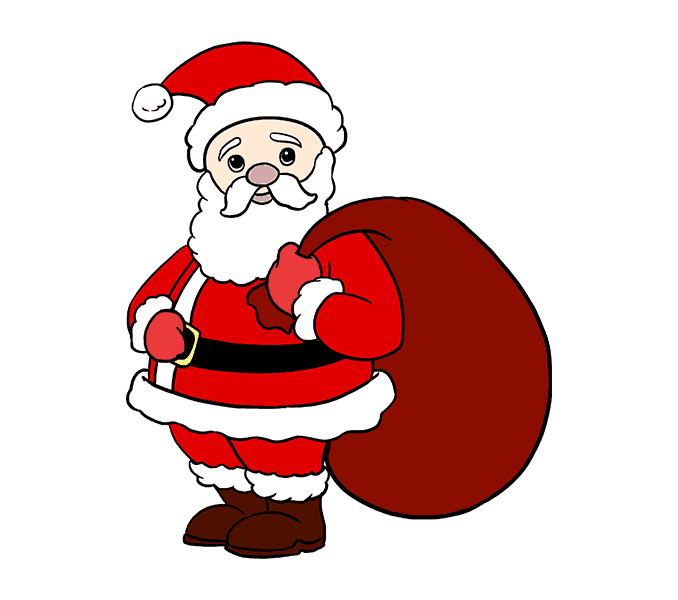 